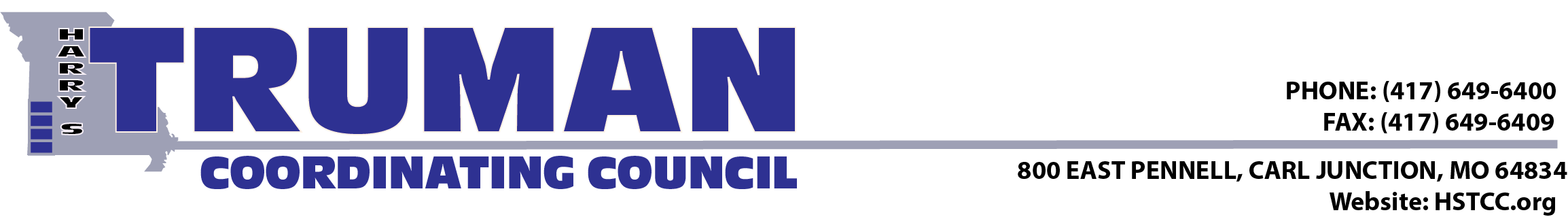 Board in attendance: Ceri HSTCC Board Meeting minutesJanuary 29, 2020 at 2 PMJoplin Public Library- West Community RoomBoard Members in attendance: President Ceri Otero, Justin Pryor, Crystal Winkfield, John BunchHSTCC Employees: Gerritt Brinks, Linda Kyger, Patty Overman, Carrie CampbellMembers in attendance: Alba, Patricia BeardenAllgeier Martins and Associates: Mike WalkerCity of Carl Junction: Crystal WinkfieldCity of Carterville: Alan GriffinCity of Duquesne: Melody CundiffCity of Seneca: Cindy HutchingsGrow Neosho: Jake HeistenJoplin Chamber of Commerce: Tony RobinLamar, Russ WorsleyMacdonald County: Lewis DavisMoDOT: Dave TaylorMoDOT: Zeke HallUSDA-RD: Mr. GreenVillage of Fidelity, Teri NeilVillage of Leawood: Denny DesmondTOTAL in ATTENDANCE: 23Board Chair Ceri Otero- IntroductionsConsent agenda:January 29, 2020Motion to approve: John BunchSeconded: John LewisAye: All	Nay:0		Opposed: 0Approve Minutes:	Approve November 20 2019 Board Meeting Minutes	Approve January 16, 2020 Special Board Meeting minutes	Motion: John Lewis		Seconded: Terry Neil		Yea: All	Nay: 0		Opposed:0Ceri Otero: We will now move on to the Audit report by Nancy Green of Taylor Green PCAudit report:	Summary: 		Audit Results:Nancy Green: The first letter is addressed to your board and not for those outside of the board. We did not have any issues obtaining information. Any adjusting GJ entries other than a pension adjustment which is not unusual. No further issues. Independent auditors report. We give opinion on financial statements. This year is a clean opinion. There are no misstatements. Pg 3-7 created in house.Mgt discussion and analysis. Less grants but less expenses. Similar to year before. Pg 10. Statement of activities. Change in Net position. CDC is in far-right column. CC is the one next to it. Net loss of (64,857). Reimbursement of payroll. Miscellaneous is a little higher. Everything else is nearly the same. Net change in position from last year is $29,257.Govt financial statements: QuickBooks is the same as what is found in the balance sheet. Look at cash flow on pg 11 and 12 different basis. CC grants come and go. We don’t look at the same things every year. No real surprises. It was a clean audit.Ceri Otero: Clean is what we want to hear. Can I get a motion to Approve the audit report?Approve Audit Report:	January 29, 2020	Motion: LD	2nd: John Bunch	Aye: All	Nay: 0		Opposed: 0Financial Report:Linda Kyger: CC has come a long way. Down to $61,000 but we have $34000 coming in for reimbursements. CDC doesn’t reimburse until the middle of next month. Membership dues has come in slightly higher than in the past and in dollars. We raised our rates 2 cents per cap. Newton and Jasper did not participate. Last month there was a question about indirect cost. I put a summary in the financial statement. Call me if you have questions about indirect cost. The balance sheet is real clear where we are. P/L 40% in income. Expenses are a little higher, but it all averages out. Less income, less expense but net income is less than last year. We are right on target about where we are and should be for the rest of the year.Ceri Otero -Motion to accept the financial report Motion to Approve Financial ReportMotion: Justin Pryor2nd:  Cindy HutchinsAye: All	Nay: 0		Opposed: 0Resolution for SMB. Need to remove Jill Cornett from account. Motion: Lewis Davis2nd : John BunchExecutive Committee Report: Ceri Otero - On Jan 16th 2020 as a full board we voted to terminate Jill Cornett which has led to some internal adjustments. In the process of making these adjustments we lost our Region M grant on March 9th. We did put in a bid. Patty Overman was awarded the grant and will continue the program. But that brings us to the next transition. Linda Kyger is retiring. Which is why Carrie Campbell has come on board. Because of all these changes we’ve decided to let everything settle down for a bit and not jump into the hiring process. In the meantime, we need someone to sign checks and represent the company and have someone on the ground. The Exec committee needs someone on the ground. Therefore, we have named Gerritt Brinks as acting director. Many of you know Gerrit and have worked with him. We look forward to moving forward and will re-evaluate where we are in a few months. In other news we have worked with the CDC to start the process of separating out. As Nancy mentioned it was intertwined. We have accelerated the timeline for separation from CDC. Part of our files were on one server. Linda is extracting and separating out the companies. Things are transitioning quickly and it’s like gum in the hair, and I don’t mean that in a negative way- it just means it is a difficult process with more changes to come and we will keep you up to date. Now I will turn it over to Gerrit Brinks who will give a brief report.Acting Directors Report:Gerritt Brinks: Get grants, CDBG, MDNR grants, and smaller private grants. Focus on grant writing. Still working on finishing out Duquesne 2. $18,000 home income assistance. Lanagan, beginning construction. 5 million for buyout in Neosho. We were told to apply like we ae applying for everything. It allows for some low income the ability to Mitigation funds: Need public participation. Community awareness. 41 million between the 2 zipcodes. Ryan is working with Duquesne for trail 250,000 applying for. Park southside of city hall. Question: Listening tour? Formal questions?  GB: held by DED talking to members of community. Most people don’t know what hazard mitigation is. More education. Question: has anyone been awarded? GB: No bids have gone out. Quite a bit. Updating the entire water system. Question: Well? Replacement? Question: Amount? GB:  2 mil 75 paid by CDBG and DNR.By-Law Revision Review: Ceri Otero: We have been in the process of a Bylaw revision review. We are waiting to hear back from TAC on their ideas concerning our policy. Until we get that back we can’t move forward. Right now, there is no allowance for electronic votes. Could be helpful. Overall just language to clean up. Meetings have been changed since a few years back to every other month so we can be more hands on. The board is needing two more on the committee. We have 2 counties not paying dues. We can appoint. Anyone interested in serving would be great. People who qualify are folks from municipality. Shoot me an email if interested. Ceri Otero: I will now open it up to the floor for any local updatesMr. Davis: Noel. Piece of property being donated for playground. Mr. Bunch: Tried to get grants for smaller towns. No debt carry over. Big projects along the rivers. With the rains there lots of floods. Trying to catch up. Rivers are a blessing and a curse. No major changes. Floods keep going out further. Trying for buyout. Question: (Algier): Why won’t Cora let you drudge. John Bunch: we’ve rerouted streams. It’s a federal thing. Road problems with river debris. Must get permits. Tony Robyn: here representing the chamberDuquesne: Outstanding CDBG money. Park grant. Working on spring fling to draw community. Show off plans for the park. XX: Transportation. Spend money.Carterville: joined MBUA. Money for street for repairs. Trying to get grant money. HS kids submitting 4 minute video for HGTV. 2025 is 100th year of Rt 66. MODOT: Overlays I90. Changing out guard posts and putting on guard rails. Feb for I49 connector will be open in Aug 2021. Bid Release Feb. Gov gave address. Took 50 million in state for economic dev. Gov says we will receive 50 million will get more this year. Question: (Crystal) Will MODOT have sidewalk grants? MoDOT: YesQuestion: I49 project starting? MODOT: End of March or April is what we are looking at time wiseQuestion: (Terri) When will I49 be completed? Fidelity will disappear if it’s the built the way it is now. Modot: redesign possible. Lots of possibilities. In discussion. Terri: Would like to be kept up to date because we have long term plans that that those plans depend on. USDA/Cody: We have funds. If you need something let us know.Toby Easton: Grow Neosho. Industrial growth. Mo department attracting. Run community thru exercise for predetermined sites. Honest feedback. What you are doing well at. Site selectors. Attract business and expansion. Focus on census. 23 acres are pad ready. JB: Lost of construction going on.Easton: Loves across 86 someone else will take across from loves.Modot: No outer roads. JB: can we keep up with infrastructure?Seneca: No updatesCJ: Business expos in MarchVillage of Leawood: Welcome packets. Big project. 220,000 replace street signs. Dollar general. + Sales tax revenueFidelity: 200 people. FB Account, trash day every year. They pay trash for everyone there. Dumpsters are being provided. Newsletter 2 x year. Hazard mitigation. Lots of things to do before HSTCC to be involved.Lamar/Russ: Closing 160 and start replacing bridge. Will open 200 acres inside Lamar. Searching for Public Works director. Making videos for HGTV.Region M/Patty: March 14th in Neosho is grantee presentations. Free and open to public.Alba: Pat Bearden alba, Purcell. We are a very poor community. We did some streets but the vendor did a bad job and they need redone already. Purcell needs new streets. D Hwy Bridge. Frustrated its not opening yet. Oronogo hates us because that’s where we go to bypass the construction.MODT: Bridge is done but asphalt may be up by Feb. Flooding is a big thing. Oronogo, Schuber Mitchell is going to put 500 houses up there. JB: Did Blevins sell? Ceri Otero: Not that I know ofCO: Schreiber is building. JB: New Dollar General. Prototype. Will have produce as well as groceries. Ceri Otero: Motion to adjourn?Motion to adjourn: John Bunch2nd  Lewis Davis 3:40 PM